48th annual meeting for Japan Rhinologic SocietyMatsue city, Shimane, JapanOctober 1~3, 2009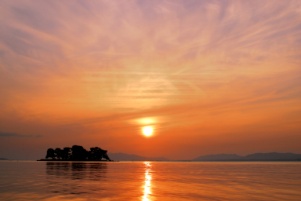 Registration FormPlease fill in the form typing speaker’s data and send it to the secretariat through the E-mail.Our E-mail address is rhino48@med.shimane-u.ac.jp. Complete Name:                                                                                           First name         if  middle          Last name Name for badge:                                                                      Affiliation:                                                                   Street:                                                                  City:                                                                         Zip Code:                                                               Country :                                                                      Phone :                                  Fax :                                 E-mail address :                         @                            Title the Speaker wants to be introduced to the audience before his/her talk :